Longfield Wellbeing Services Referral Form	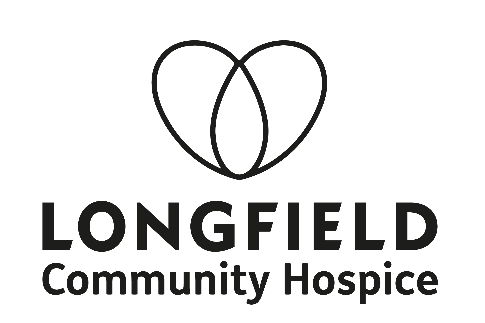 Burleigh Lane, Minchinhampton, GL5 2PQTel: 01453 733706 or email longfield.8jg76@nhs.netReferral forms are available to download from the Longfield website: www.longfield.org.ukDate:                               NHS No:Referral taken by: 				    (please print)Surname: 				Gender:Surname: 				Gender:Does Client consent to referral? Yes  o    No  oConsent to the sharing of data recorded at Longfield with any organisations that may care for the patient?  (i.e NHS)                      Yes  o    No  oConsent to Longfield viewing data recorded at any other organisations that may care for the patient? (i.e NHS)                                      Yes  o    No  oConsent to be added to the mailing list to receive future Longfield Information?              Yes o No oAre you a: (please tick)Patient                                                             oCarer/ Family member                                        oBereaved                                                          oFirst Name: 				DOB:First Name: 				DOB:Does Client consent to referral? Yes  o    No  oConsent to the sharing of data recorded at Longfield with any organisations that may care for the patient?  (i.e NHS)                      Yes  o    No  oConsent to Longfield viewing data recorded at any other organisations that may care for the patient? (i.e NHS)                                      Yes  o    No  oConsent to be added to the mailing list to receive future Longfield Information?              Yes o No oAre you a: (please tick)Patient                                                             oCarer/ Family member                                        oBereaved                                                          oAddress:Postcode:Tel:  Mobile:Can we leave a message?Will you accept withheld numbers?Email address:How did you hear about Longfield?Address:Postcode:Tel:  Mobile:Can we leave a message?Will you accept withheld numbers?Email address:How did you hear about Longfield?Does Client consent to referral? Yes  o    No  oConsent to the sharing of data recorded at Longfield with any organisations that may care for the patient?  (i.e NHS)                      Yes  o    No  oConsent to Longfield viewing data recorded at any other organisations that may care for the patient? (i.e NHS)                                      Yes  o    No  oConsent to be added to the mailing list to receive future Longfield Information?              Yes o No oAre you a: (please tick)Patient                                                             oCarer/ Family member                                        oBereaved                                                          oIs GP aware of referral     Yes  ¨        No  ¨ GP Name: Surgery:Is GP aware of referral     Yes  ¨        No  ¨ GP Name: Surgery:Name of referrer (please print)Job Title:GP/Surgery or Hospital:Contact No:Client Next of Kin/ Emergency ContactName:Address:Postcode:  		 Tel:Relationship:Client Next of Kin/ Emergency ContactName:Address:Postcode:  		 Tel:Relationship:Primary Diagnosis:Client Next of Kin/ Emergency ContactName:Address:Postcode:  		 Tel:Relationship:Client Next of Kin/ Emergency ContactName:Address:Postcode:  		 Tel:Relationship:Medical & Psychiatric History/ Treatments.What are you interested in accessing at Longfield Wellbeing Centre? If you are not sure, please tick triage (Please tick)What are you interested in accessing at Longfield Wellbeing Centre? If you are not sure, please tick triage (Please tick)What are you interested in accessing at Longfield Wellbeing Centre? If you are not sure, please tick triage (Please tick)Are you able to transport yourself to Longfield?    Yes  ¨        No  ¨ Mobility (Include any walking aids):Volunteer transport information: (check any walking aids, any issues with parking, getting in and out of a normal car)Are you able to transport yourself to Longfield?    Yes  ¨        No  ¨ Mobility (Include any walking aids):Volunteer transport information: (check any walking aids, any issues with parking, getting in and out of a normal car)Are you able to transport yourself to Longfield?    Yes  ¨        No  ¨ Mobility (Include any walking aids):Volunteer transport information: (check any walking aids, any issues with parking, getting in and out of a normal car)Any allergies or intolerances:Any allergies or intolerances:Any allergies or intolerances:Any concerns of the client or family / carers, or other information relevant to this referral:Any concerns of the client or family / carers, or other information relevant to this referral:Any concerns of the client or family / carers, or other information relevant to this referral: